Wellspring Academy Trust 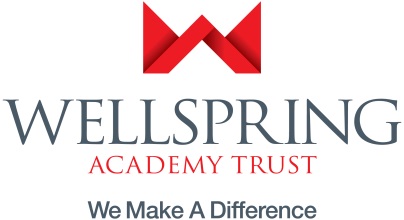 Job Description Post Title: Assistant CaretakerDepartment: Estates - LincolnshireReporting to: Estates ManagerSalary within the range:  Grade 3Purpose of the postTo provide an on-site cleaning/caretaking service.Responsibilities To be responsible for the cleaning of a specified area in accordance with the Trust’s current standards and methods.To store cleaning equipment and materials in a safe placeTo report to the immediate supervisor any problems relating to cleaning equipment and materialsTo carry out caretaking duties as directed by the Estates Manager / Head of School (or other designated person) as outlined on the job information sheet. E.g. minor repairs to fabric of building and/or equipment.To be a key holder for the school premises where it is considered necessary by the Headteacher.Day to day supervision of cleaning/caretaking staff including checking the quality of work carried out.Staff training/training in order to ensure that health and safety standards are met and maintained.Standard Duties in all Trust Job DescriptionShow a commitment to diversity, equal opportunities and anti-discriminatory practicesShow a commitment to ensuring that children and young people learn in a safe environmentParticipate in relevant and appropriate training and development as required.Method of WorkingThe Wellspring Academy Trust expects all staff to work effectively and co-operatively as part of a team, delivering high quality support. This requires dealing with people politely and tactfully, and in accordance with Trust guidelines, policies and procedures. Wellspring Team members are expected to respect confidentiality and safeguarding practices at all times.Public RelationsConsiderable importance is attached to the public relations aspect of our work. Members of the Team must project a positive image of the Trust at all times and through all activity. DBS CertificateThe Wellspring Academy Trust takes its duty to safeguard the young people with which it works seriously. All Wellspring Team Members are required to undertake a Disclosure and Barring Service (DBS) check. Wellspring Academy Trust 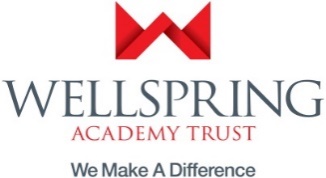 Person SpecificationEssential / DesirableHow IdentifiedSectionInformation Education and TrainingTo be able to demonstrate a good all-round standard of education.DA Qualifications relevant to the post (i.e. FM, Building Cleaning Certificate, Building/Joinery NVQs Level 2)DASound knowledge of safe maintenance and cleaning techniquesDI/AGeneral basic maintenanceEI/AHealth & Safety qualificationsDAExperiencePrevious experience of an FM or an estates type roleDI/AExperience of planned maintenance programmeDI/AExperience in Health & Safety, statutory and compliance matters in relation to facilities and premises DI/AUnderstanding of providing a customer led service to schoolsDI/AExperience of working in an educational establishment or similar environmentDI/AUnderstanding the needs of the school and the reactive natureDI/AExperience of keeping work recordsDI/ AGeneral and Specialist KnowledgeAwareness & understanding of basic safety and security measuresEI/AKnowledge of building Health and Safety and COSHH regulationsDI/AKnowledge of Statutory & Non-Statutory complianceDI/AAwareness of health & hygiene proceduresDI/AUnderstanding of the issues associated with safety, site security and the ability to provide appropriate responses / actionsDI/AEffective use of site equipment and other specialist equipment/resources for site maintenance & managementDI/ASkills and AbilitiesAbility to work effectively and supportively as a member of the estates and school teamEI/ AAbility to identify work priorities, whilst ensuring that lower priority work is kept up to dateEI/ AAbility to act on own initiative, dealing with any unexpected problems that ariseEI/ AAbility to demonstrate good basic DIY skills, including joinery, plumbing and paintingEI/ AAbility to demonstrate good interpersonal skills to communicate with a range of peopleEI/ AAbility to provide high quality supervision, training and support to cleaning staffDI/ AGood computer skillsEI/ AAdditional RequirementsOperate with the highest standards of personal/professional conduct and integrityEI/AWilling to work flexibly in accordance with policies and procedures to meet the operational needs of the Trust.  EI/AWilling to undertake training and continuous professional development in connection with the post.EI/AWork in accordance with the Trust’s values and behaviours.EI/AAble to undertake any travel in connection with the post. EI/AAble to demonstrate sound understanding of equality/diversity in the workplace and services provided especially in the access to delivery of the education of pupils and of own non-discriminatory practice and attitudeEI/ASatisfactory DBS disclosure to work in an environment dealing with young peopleEI/AAbility to form and maintain appropriate relationships and personal boundaries with children, young people and vulnerable adultsEI/AA commitment to safeguarding and promoting welfare for allEI/A